MetadataTitolo	inserire il titolo del documentoCreatore	Autorità di bacino distrettuale del fiume Po – inserire il Settore e l’autoreData creazione	aaaa-mm-ggData ultima versione	Descrizione	inserire l’abstractStato	Versione nEditore	Autorità di bacino distrettuale del fiume PoFormato	docx, pdfFonti	Identificatore	nome fileLingua	ITRelazioni	inserire altri documenti che sono in relazioneCopertura	inserire il contestoLicenza	Attribuzione 4.0 Internazionale (CC BY 4.0)
  https://creativecommons.org/licenses/by/4.0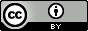 